Республика КарелияГлава Пряжинского национального муниципального районаРАСПОРЯЖЕНИЕ«10» ноября 2021 года                                                                                                 № 11пгт ПряжаО назначении  публичных слушаний по проекту межевания территории в  п. Эссойла	В соответствии со ст. 5.1, 39 Градостроительного кодекса Российской Федерации,  п. 1.5  Порядка  организации и проведения  публичных слушаний  в Пряжинском    национальном  муниципальном районе, утвержденного решением LX сессии Совета Пряжинского  национального муниципального района III созыва от 29 мая  2018:1. Назначить проведение публичных слушаний по проекту межевания территории в границах кадастрового квартала 10:21:0080106, на которой расположен   многоквартирный жилой  дом  по адресу: Республика Карелия, Пряжинский район, п. Эссойла, ул. Мелиоративная, д. 1,  с соблюдением всех санитарно-эпидемиологических требований,  на  23 декабря  2021 года  в 11 час. 00 мин. в здании Дома культуры п. Эссойла, расположенном по адресу: п. Эссойла,  ул. Октябрьская,  д. 11а 2.  Разместить настоящее распоряжение и проект межевания территории на официальном сайте Пряжинского национального муниципального района:  http://pryazha.org/ в разделе: Главная / Деятельность / Градостроительная деятельность и земельные отношения / Публичные слушания и на информационном стенде в помещении  администрации Эссойльского сельского поселения по адресу: п. Эссойла, ул. Первомайская,  д. 12. 3.  Опубликовать  настоящее распоряжение в газете «Наша Жизнь» - «Мейян Элайгу».4. Организовать экспозицию демонстрационных материалов проекта межевания территории по  адресу:  п. Эссойла, ул. Первомайская,  д. 12  с 10.00 час.  до 17.00  час,  перерыв с 13.00 час.  до 14.00 час. (понедельник - четверг),  с 10.00 час.  до 16.00 час,  перерыв  с 13.00 час.  до 14.00 час (пятница).5.  Предложения и замечания по проекту межевания территории необходимо направлять в администрацию Пряжинского национального муниципального района по адресу: пгт Пряжа, ул. Советская, д. 61,  на  адрес электронной почты: priagad@yandex.ru  или в администрацию Эссойльского сельского поселения по адресу: Республика Карелия, Пряжинский район, п. Эссойла, ул. Первомайская, д. 12,   до  21 декабря   2021 года (включительно).6.   Проведение публичных слушаний оставляю за собой.Глава Пряжинского национального				           муниципального района 					                               А.И. Ореханов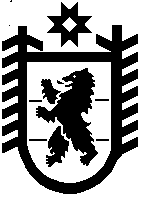 